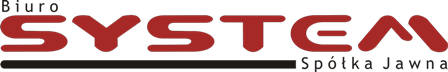 Formularz zgłoszenia uczestnictwa w szkoleniuProsimy o przesłanie e-mailem na adres zgloszenia@biuro-system.comFormularz zgłoszenia uczestnictwa w szkoleniuProsimy o przesłanie e-mailem na adres zgloszenia@biuro-system.comFormularz zgłoszenia uczestnictwa w szkoleniuProsimy o przesłanie e-mailem na adres zgloszenia@biuro-system.comFormularz zgłoszenia uczestnictwa w szkoleniuProsimy o przesłanie e-mailem na adres zgloszenia@biuro-system.comFormularz zgłoszenia uczestnictwa w szkoleniuProsimy o przesłanie e-mailem na adres zgloszenia@biuro-system.comFormularz zgłoszenia uczestnictwa w szkoleniuProsimy o przesłanie e-mailem na adres zgloszenia@biuro-system.comFormularz zgłoszenia uczestnictwa w szkoleniuProsimy o przesłanie e-mailem na adres zgloszenia@biuro-system.comFormularz zgłoszenia uczestnictwa w szkoleniuProsimy o przesłanie e-mailem na adres zgloszenia@biuro-system.comFormularz zgłoszenia uczestnictwa w szkoleniuProsimy o przesłanie e-mailem na adres zgloszenia@biuro-system.comData wypełnienia zgłoszenia ………………………………………………...Data wypełnienia zgłoszenia ………………………………………………...Data wypełnienia zgłoszenia ………………………………………………...Data wypełnienia zgłoszenia ………………………………………………...Data wypełnienia zgłoszenia ………………………………………………...Data wypełnienia zgłoszenia ………………………………………………...Data wypełnienia zgłoszenia ………………………………………………...Data wypełnienia zgłoszenia ………………………………………………...Data wypełnienia zgłoszenia ………………………………………………...Data wypełnienia zgłoszenia ………………………………………………...Nazwa Instytucji / Imię i nazwisko (w przypadku zgłoszeń indywidualnych)…………………………………………………………………………….....…………………………………………………………………………………………Nazwa Instytucji / Imię i nazwisko (w przypadku zgłoszeń indywidualnych)…………………………………………………………………………….....…………………………………………………………………………………………Nazwa Instytucji / Imię i nazwisko (w przypadku zgłoszeń indywidualnych)…………………………………………………………………………….....…………………………………………………………………………………………Nazwa Instytucji / Imię i nazwisko (w przypadku zgłoszeń indywidualnych)…………………………………………………………………………….....…………………………………………………………………………………………Nazwa Instytucji / Imię i nazwisko (w przypadku zgłoszeń indywidualnych)…………………………………………………………………………….....…………………………………………………………………………………………Nazwa Instytucji / Imię i nazwisko (w przypadku zgłoszeń indywidualnych)…………………………………………………………………………….....…………………………………………………………………………………………Nazwa Instytucji / Imię i nazwisko (w przypadku zgłoszeń indywidualnych)…………………………………………………………………………….....…………………………………………………………………………………………Nazwa Instytucji / Imię i nazwisko (w przypadku zgłoszeń indywidualnych)…………………………………………………………………………….....…………………………………………………………………………………………Nazwa Instytucji / Imię i nazwisko (w przypadku zgłoszeń indywidualnych)…………………………………………………………………………….....…………………………………………………………………………………………Nazwa Instytucji / Imię i nazwisko (w przypadku zgłoszeń indywidualnych)…………………………………………………………………………….....…………………………………………………………………………………………Pieczęć InstytucjiPieczęć InstytucjiPieczęć InstytucjiPieczęć InstytucjiAdresAdresAdresAdresAdresAdresAdresAdresAdresAdresAdresAdresAdresAdres…………………………………………………………………………………………………………………………………………………………………………………………………………………………………………………………………………………………………………………………………………………………………………………………………………………………………………………………………………………………………………………………………………………………………………………………………………………………………………………………………………………………………………………………………………………………………………………………………………………………………………………………………………………………………………………………………………………………………………………………………………………………………………………………………………………………………………………………………………………………………………………………………………………………………………………………………………………………………………………………………………………………………………………………………………………………………………………………………………………………………………………………………………………………………………………………………………………………………………………………………………………………………………………………………………………………………………………………………………………………………………………………………………………………………………………………………………………………………………………………………………………………………………………………………………………………………………………………………………………………………………TelefonTelefonTelefonTelefonTelefonTelefonTelefonTelefone-maile-maile-maile-maile-maile-mail…………………………………………………………………………………………………………………………………………………………………………………………………………………………………………………………………………………………………………………………………………………………………………………………………………………………………………………………………………………………………………………………………………Informacja ogólna o szkoleniuInformacja ogólna o szkoleniuInformacja ogólna o szkoleniuInformacja ogólna o szkoleniuInformacja ogólna o szkoleniuInformacja ogólna o szkoleniuInformacja ogólna o szkoleniuInformacja ogólna o szkoleniuInformacja ogólna o szkoleniuInformacja ogólna o szkoleniuInformacja ogólna o szkoleniuInformacja ogólna o szkoleniuInformacja ogólna o szkoleniuInformacja ogólna o szkoleniuKod szkoleniaKod szkoleniaKod szkoleniaKod szkoleniaKod szkoleniaData szkoleniaData szkoleniaData szkoleniaData szkoleniaData szkoleniaData szkoleniaMiejsce szkoleniaMiejsce szkoleniaMiejsce szkolenia…………………………………………………………………………………………………………………………………………………………………………………………………………………………………………………………………………………………………………………………………………………………………………………………………………………………………………………………………………………………………………………………………………Tytuł szkoleniaTytuł szkoleniaTytuł szkoleniaTytuł szkoleniaTytuł szkoleniaTytuł szkoleniaTytuł szkoleniaTytuł szkoleniaTytuł szkoleniaTytuł szkoleniaTytuł szkoleniaTytuł szkoleniaTytuł szkoleniaTytuł szkolenia…………………………………………………………………………………………………………………………………………………………………………………………………………………………………………………………………………………………………………………………………………………………………………………………………………………………………………………………………………………………………………………………………………………………………………………………………………………………………………………………………………………………………………………………………………………………………………………………………………………………………………………………………………………………………………………………………………………………………………………………………………………………………………………………………………………………………………………………………………………………………………………………………………………………………………………………………………………………………………………………………………………………………………………………………………………………………………………………………………………………………………………………………………………………………………………………………………………………………………………………………………………………………………………………………………………………………………………………………………………………………………………………………………………………………………………………………………………………………………………………………………………………………………………………………………………………………………………………………………………………………………Uczestnicy szkoleniaUczestnicy szkoleniaUczestnicy szkoleniaUczestnicy szkoleniaUczestnicy szkoleniaUczestnicy szkoleniaUczestnicy szkoleniaUczestnicy szkoleniaUczestnicy szkoleniaUczestnicy szkoleniaUczestnicy szkoleniaUczestnicy szkoleniaUczestnicy szkoleniaUczestnicy szkoleniaL.p.Imię i nazwisko uczestnikaImię i nazwisko uczestnikaImię i nazwisko uczestnikaImię i nazwisko uczestnikaImię i nazwisko uczestnikaImię i nazwisko uczestnikaStanowiskoStanowiskoStanowiskoStanowiskoStanowiskoNr telefonuNr telefonu1…………………………………….…………………………………………………….…………………………………………………….…………………………………………………….…………………………………………………….…………………………………………………….………………………….……………………………………….……………………………………….……………………………………….……………………………………….………………………………………….……………………………………….…………………………2…………………………………….…………………………………………………….…………………………………………………….…………………………………………………….…………………………………………………….…………………………………………………….………………………….……………………………………….……………………………………….……………………………………….……………………………………….………………………………………….……………………………………….…………………………3…………………………………….…………………………………………………….…………………………………………………….…………………………………………………….…………………………………………………….…………………………………………………….………………………….……………………………………….……………………………………….……………………………………….……………………………………….………………………………………….……………………………………….…………………………4…………………………………….…………………………………………………….…………………………………………………….…………………………………………………….…………………………………………………….…………………………………………………….………………………….……………………………………….……………………………………….……………………………………….……………………………………….………………………………………….……………………………………….…………………………5…………………………………….…………………………………………………….…………………………………………………….…………………………………………………….…………………………………………………….…………………………………………………….………………………….……………………………………….……………………………………….……………………………………….……………………………………….………………………………………….……………………………………….…………………………Koszt szkolenia (proszę zaznaczyć wybrane opcje i wpisać niezbędne dane)Koszt szkolenia (proszę zaznaczyć wybrane opcje i wpisać niezbędne dane)Koszt szkolenia (proszę zaznaczyć wybrane opcje i wpisać niezbędne dane)Koszt szkolenia (proszę zaznaczyć wybrane opcje i wpisać niezbędne dane)Koszt szkolenia (proszę zaznaczyć wybrane opcje i wpisać niezbędne dane)Koszt szkolenia (proszę zaznaczyć wybrane opcje i wpisać niezbędne dane)Koszt szkolenia (proszę zaznaczyć wybrane opcje i wpisać niezbędne dane)Koszt szkolenia (proszę zaznaczyć wybrane opcje i wpisać niezbędne dane)Koszt szkolenia (proszę zaznaczyć wybrane opcje i wpisać niezbędne dane)Koszt szkolenia (proszę zaznaczyć wybrane opcje i wpisać niezbędne dane)Koszt szkolenia (proszę zaznaczyć wybrane opcje i wpisać niezbędne dane)Koszt szkolenia (proszę zaznaczyć wybrane opcje i wpisać niezbędne dane)Koszt szkolenia (proszę zaznaczyć wybrane opcje i wpisać niezbędne dane)Koszt szkolenia (proszę zaznaczyć wybrane opcje i wpisać niezbędne dane)Koszty uczestnictwaKoszty uczestnictwaKoszty uczestnictwaKoszty uczestnictwaKoszty uczestnictwaKoszty uczestnictwaKoszty uczestnictwaKoszty uczestnictwaKoszty uczestnictwaKwota netto za 1 osobę Kwota netto za 1 osobę Ilość osóbIlość osóbKwota netto razem Cena standardowa:  zgłaszam jedną osobę / jestem nowym KlientemCena standardowa:  zgłaszam jedną osobę / jestem nowym KlientemCena standardowa:  zgłaszam jedną osobę / jestem nowym KlientemCena standardowa:  zgłaszam jedną osobę / jestem nowym KlientemCena standardowa:  zgłaszam jedną osobę / jestem nowym KlientemCena standardowa:  zgłaszam jedną osobę / jestem nowym KlientemCena standardowa:  zgłaszam jedną osobę / jestem nowym KlientemCena standardowa:  zgłaszam jedną osobę / jestem nowym KlientemCena promocyjna:  Zgłaszam kilka osób / brałem już udział w szkoleniach Biura „SYSTEM” Sp. J. /  jestem studentem / dokonuję zapisu na co najmniej 1 miesiąc przed terminem szkoleniaCena promocyjna:  Zgłaszam kilka osób / brałem już udział w szkoleniach Biura „SYSTEM” Sp. J. /  jestem studentem / dokonuję zapisu na co najmniej 1 miesiąc przed terminem szkoleniaCena promocyjna:  Zgłaszam kilka osób / brałem już udział w szkoleniach Biura „SYSTEM” Sp. J. /  jestem studentem / dokonuję zapisu na co najmniej 1 miesiąc przed terminem szkoleniaCena promocyjna:  Zgłaszam kilka osób / brałem już udział w szkoleniach Biura „SYSTEM” Sp. J. /  jestem studentem / dokonuję zapisu na co najmniej 1 miesiąc przed terminem szkoleniaCena promocyjna:  Zgłaszam kilka osób / brałem już udział w szkoleniach Biura „SYSTEM” Sp. J. /  jestem studentem / dokonuję zapisu na co najmniej 1 miesiąc przed terminem szkoleniaCena promocyjna:  Zgłaszam kilka osób / brałem już udział w szkoleniach Biura „SYSTEM” Sp. J. /  jestem studentem / dokonuję zapisu na co najmniej 1 miesiąc przed terminem szkoleniaCena promocyjna:  Zgłaszam kilka osób / brałem już udział w szkoleniach Biura „SYSTEM” Sp. J. /  jestem studentem / dokonuję zapisu na co najmniej 1 miesiąc przed terminem szkoleniaCena promocyjna:  Zgłaszam kilka osób / brałem już udział w szkoleniach Biura „SYSTEM” Sp. J. /  jestem studentem / dokonuję zapisu na co najmniej 1 miesiąc przed terminem szkoleniaDodatkowe opłaty (opcjonalnie):Dodatkowe opłaty (opcjonalnie):Dodatkowe opłaty (opcjonalnie):Dodatkowe opłaty (opcjonalnie):Dodatkowe opłaty (opcjonalnie):Dodatkowe opłaty (opcjonalnie):Dodatkowe opłaty (opcjonalnie):Dodatkowe opłaty (opcjonalnie):Dodatkowe opłaty (opcjonalnie):Dodatkowy nocleg (przyjazd dzień wcześniej – kolacja + nocleg)Dodatkowy nocleg (przyjazd dzień wcześniej – kolacja + nocleg)Dodatkowy nocleg (przyjazd dzień wcześniej – kolacja + nocleg)Dodatkowy nocleg (przyjazd dzień wcześniej – kolacja + nocleg)Dodatkowy nocleg (przyjazd dzień wcześniej – kolacja + nocleg)Dodatkowy nocleg (przyjazd dzień wcześniej – kolacja + nocleg)Dodatkowy nocleg (przyjazd dzień wcześniej – kolacja + nocleg)Dodatkowy nocleg (przyjazd dzień wcześniej – kolacja + nocleg)Należność z tytułu uczestnictwa razem:Należność z tytułu uczestnictwa razem:Należność z tytułu uczestnictwa razem:Należność z tytułu uczestnictwa razem:Należność z tytułu uczestnictwa razem:Należność z tytułu uczestnictwa razem:Należność z tytułu uczestnictwa razem:Należność z tytułu uczestnictwa razem:Opłata za szkolenie (proszę zaznaczyć wybraną opcję)Opłata za szkolenie (proszę zaznaczyć wybraną opcję)Opłata za szkolenie (proszę zaznaczyć wybraną opcję)Opłata za szkolenie (proszę zaznaczyć wybraną opcję)Opłata za szkolenie (proszę zaznaczyć wybraną opcję)Opłata za szkolenie (proszę zaznaczyć wybraną opcję)Opłata za szkolenie (proszę zaznaczyć wybraną opcję)Opłata za szkolenie (proszę zaznaczyć wybraną opcję)Opłata za szkolenie (proszę zaznaczyć wybraną opcję)Opłata za szkolenie (proszę zaznaczyć wybraną opcję)Opłata za szkolenie (proszę zaznaczyć wybraną opcję)Opłata za szkolenie (proszę zaznaczyć wybraną opcję)Opłata za szkolenie (proszę zaznaczyć wybraną opcję)Opłata za szkolenie (proszę zaznaczyć wybraną opcję)Płatność przelewem najdalej na 3 dni przed terminem szkolenia na podstawie wystawionej FV pro formaPKO BP II O / Częstochowa 81 1020 1664 0000 3602 0024 1398Płatność przelewem najdalej na 3 dni przed terminem szkolenia na podstawie wystawionej FV pro formaPKO BP II O / Częstochowa 81 1020 1664 0000 3602 0024 1398Płatność przelewem najdalej na 3 dni przed terminem szkolenia na podstawie wystawionej FV pro formaPKO BP II O / Częstochowa 81 1020 1664 0000 3602 0024 1398Płatność przelewem najdalej na 3 dni przed terminem szkolenia na podstawie wystawionej FV pro formaPKO BP II O / Częstochowa 81 1020 1664 0000 3602 0024 1398Płatność przelewem najdalej na 3 dni przed terminem szkolenia na podstawie wystawionej FV pro formaPKO BP II O / Częstochowa 81 1020 1664 0000 3602 0024 1398Płatność przelewem najdalej na 3 dni przed terminem szkolenia na podstawie wystawionej FV pro formaPKO BP II O / Częstochowa 81 1020 1664 0000 3602 0024 1398Płatność przelewem najdalej na 3 dni przed terminem szkolenia na podstawie wystawionej FV pro formaPKO BP II O / Częstochowa 81 1020 1664 0000 3602 0024 1398Płatność przelewem najdalej na 3 dni przed terminem szkolenia na podstawie wystawionej FV pro formaPKO BP II O / Częstochowa 81 1020 1664 0000 3602 0024 1398Płatność przelewem najdalej na 3 dni przed terminem szkolenia na podstawie wystawionej FV pro formaPKO BP II O / Częstochowa 81 1020 1664 0000 3602 0024 1398Płatność przelewem najdalej na 3 dni przed terminem szkolenia na podstawie wystawionej FV pro formaPKO BP II O / Częstochowa 81 1020 1664 0000 3602 0024 1398Płatność przelewem najdalej na 3 dni przed terminem szkolenia na podstawie wystawionej FV pro formaPKO BP II O / Częstochowa 81 1020 1664 0000 3602 0024 1398Płatność przelewem najdalej na 3 dni przed terminem szkolenia na podstawie wystawionej FV pro formaPKO BP II O / Częstochowa 81 1020 1664 0000 3602 0024 1398Płatność przelewem najdalej na 3 dni przed terminem szkolenia na podstawie wystawionej FV pro formaPKO BP II O / Częstochowa 81 1020 1664 0000 3602 0024 1398Płatność przelewem po szkoleniu na podstawie wystawionej FV w terminie 14 dni od daty wystawienia fakturyPKO BP II O / Częstochowa 81 1020 1664 0000 3602 0024 1398Płatność przelewem po szkoleniu na podstawie wystawionej FV w terminie 14 dni od daty wystawienia fakturyPKO BP II O / Częstochowa 81 1020 1664 0000 3602 0024 1398Płatność przelewem po szkoleniu na podstawie wystawionej FV w terminie 14 dni od daty wystawienia fakturyPKO BP II O / Częstochowa 81 1020 1664 0000 3602 0024 1398Płatność przelewem po szkoleniu na podstawie wystawionej FV w terminie 14 dni od daty wystawienia fakturyPKO BP II O / Częstochowa 81 1020 1664 0000 3602 0024 1398Płatność przelewem po szkoleniu na podstawie wystawionej FV w terminie 14 dni od daty wystawienia fakturyPKO BP II O / Częstochowa 81 1020 1664 0000 3602 0024 1398Płatność przelewem po szkoleniu na podstawie wystawionej FV w terminie 14 dni od daty wystawienia fakturyPKO BP II O / Częstochowa 81 1020 1664 0000 3602 0024 1398Płatność przelewem po szkoleniu na podstawie wystawionej FV w terminie 14 dni od daty wystawienia fakturyPKO BP II O / Częstochowa 81 1020 1664 0000 3602 0024 1398Płatność przelewem po szkoleniu na podstawie wystawionej FV w terminie 14 dni od daty wystawienia fakturyPKO BP II O / Częstochowa 81 1020 1664 0000 3602 0024 1398Płatność przelewem po szkoleniu na podstawie wystawionej FV w terminie 14 dni od daty wystawienia fakturyPKO BP II O / Częstochowa 81 1020 1664 0000 3602 0024 1398Płatność przelewem po szkoleniu na podstawie wystawionej FV w terminie 14 dni od daty wystawienia fakturyPKO BP II O / Częstochowa 81 1020 1664 0000 3602 0024 1398Płatność przelewem po szkoleniu na podstawie wystawionej FV w terminie 14 dni od daty wystawienia fakturyPKO BP II O / Częstochowa 81 1020 1664 0000 3602 0024 1398Płatność przelewem po szkoleniu na podstawie wystawionej FV w terminie 14 dni od daty wystawienia fakturyPKO BP II O / Częstochowa 81 1020 1664 0000 3602 0024 1398Płatność przelewem po szkoleniu na podstawie wystawionej FV w terminie 14 dni od daty wystawienia fakturyPKO BP II O / Częstochowa 81 1020 1664 0000 3602 0024 1398Nasze przedsiębiorstwoNasze przedsiębiorstwojestnie jestpłatnikiem podatku VATpłatnikiem podatku VATpłatnikiem podatku VATNasz numer NIP:    ……………………………………………Nasz numer NIP:    ……………………………………………Nasz numer NIP:    ……………………………………………Nasz numer NIP:    ……………………………………………Nasz numer NIP:    ……………………………………………Nadesłanie Formularza zgłoszenia jest jednocześnie zobowiązaniem do zapłaty.Biuro SYSTEM Sp. J. zastrzega sobie prawo do zmian programu szkolenia. W przypadku odwołania szkolenia z powodu braku minimalnej liczby uczestników lub powodów niezależnych od organizatora, zaproponujemy udział w szkoleniu w innym terminie lub zwrócimy pełną kwotę. Pisemne wycofanie zgłoszenia uczestnika w terminie dłuższym niż 7 dni przed datą rozpoczęcia kursu, związane jest z opłatą w wysokości 30% ceny szkolenia. Pisemna rezygnacja w terminie krótszym niż 7 dni przed datą rozpoczęcia szkolenia powoduje utratę 100% opłaty.Klauzula Informacyjna dostępna jest do pod adresem: LINK.Nadesłanie Formularza zgłoszenia jest jednocześnie zobowiązaniem do zapłaty.Biuro SYSTEM Sp. J. zastrzega sobie prawo do zmian programu szkolenia. W przypadku odwołania szkolenia z powodu braku minimalnej liczby uczestników lub powodów niezależnych od organizatora, zaproponujemy udział w szkoleniu w innym terminie lub zwrócimy pełną kwotę. Pisemne wycofanie zgłoszenia uczestnika w terminie dłuższym niż 7 dni przed datą rozpoczęcia kursu, związane jest z opłatą w wysokości 30% ceny szkolenia. Pisemna rezygnacja w terminie krótszym niż 7 dni przed datą rozpoczęcia szkolenia powoduje utratę 100% opłaty.Klauzula Informacyjna dostępna jest do pod adresem: LINK.Nadesłanie Formularza zgłoszenia jest jednocześnie zobowiązaniem do zapłaty.Biuro SYSTEM Sp. J. zastrzega sobie prawo do zmian programu szkolenia. W przypadku odwołania szkolenia z powodu braku minimalnej liczby uczestników lub powodów niezależnych od organizatora, zaproponujemy udział w szkoleniu w innym terminie lub zwrócimy pełną kwotę. Pisemne wycofanie zgłoszenia uczestnika w terminie dłuższym niż 7 dni przed datą rozpoczęcia kursu, związane jest z opłatą w wysokości 30% ceny szkolenia. Pisemna rezygnacja w terminie krótszym niż 7 dni przed datą rozpoczęcia szkolenia powoduje utratę 100% opłaty.Klauzula Informacyjna dostępna jest do pod adresem: LINK.Nadesłanie Formularza zgłoszenia jest jednocześnie zobowiązaniem do zapłaty.Biuro SYSTEM Sp. J. zastrzega sobie prawo do zmian programu szkolenia. W przypadku odwołania szkolenia z powodu braku minimalnej liczby uczestników lub powodów niezależnych od organizatora, zaproponujemy udział w szkoleniu w innym terminie lub zwrócimy pełną kwotę. Pisemne wycofanie zgłoszenia uczestnika w terminie dłuższym niż 7 dni przed datą rozpoczęcia kursu, związane jest z opłatą w wysokości 30% ceny szkolenia. Pisemna rezygnacja w terminie krótszym niż 7 dni przed datą rozpoczęcia szkolenia powoduje utratę 100% opłaty.Klauzula Informacyjna dostępna jest do pod adresem: LINK.Nadesłanie Formularza zgłoszenia jest jednocześnie zobowiązaniem do zapłaty.Biuro SYSTEM Sp. J. zastrzega sobie prawo do zmian programu szkolenia. W przypadku odwołania szkolenia z powodu braku minimalnej liczby uczestników lub powodów niezależnych od organizatora, zaproponujemy udział w szkoleniu w innym terminie lub zwrócimy pełną kwotę. Pisemne wycofanie zgłoszenia uczestnika w terminie dłuższym niż 7 dni przed datą rozpoczęcia kursu, związane jest z opłatą w wysokości 30% ceny szkolenia. Pisemna rezygnacja w terminie krótszym niż 7 dni przed datą rozpoczęcia szkolenia powoduje utratę 100% opłaty.Klauzula Informacyjna dostępna jest do pod adresem: LINK.Nadesłanie Formularza zgłoszenia jest jednocześnie zobowiązaniem do zapłaty.Biuro SYSTEM Sp. J. zastrzega sobie prawo do zmian programu szkolenia. W przypadku odwołania szkolenia z powodu braku minimalnej liczby uczestników lub powodów niezależnych od organizatora, zaproponujemy udział w szkoleniu w innym terminie lub zwrócimy pełną kwotę. Pisemne wycofanie zgłoszenia uczestnika w terminie dłuższym niż 7 dni przed datą rozpoczęcia kursu, związane jest z opłatą w wysokości 30% ceny szkolenia. Pisemna rezygnacja w terminie krótszym niż 7 dni przed datą rozpoczęcia szkolenia powoduje utratę 100% opłaty.Klauzula Informacyjna dostępna jest do pod adresem: LINK.Nadesłanie Formularza zgłoszenia jest jednocześnie zobowiązaniem do zapłaty.Biuro SYSTEM Sp. J. zastrzega sobie prawo do zmian programu szkolenia. W przypadku odwołania szkolenia z powodu braku minimalnej liczby uczestników lub powodów niezależnych od organizatora, zaproponujemy udział w szkoleniu w innym terminie lub zwrócimy pełną kwotę. Pisemne wycofanie zgłoszenia uczestnika w terminie dłuższym niż 7 dni przed datą rozpoczęcia kursu, związane jest z opłatą w wysokości 30% ceny szkolenia. Pisemna rezygnacja w terminie krótszym niż 7 dni przed datą rozpoczęcia szkolenia powoduje utratę 100% opłaty.Klauzula Informacyjna dostępna jest do pod adresem: LINK.Nadesłanie Formularza zgłoszenia jest jednocześnie zobowiązaniem do zapłaty.Biuro SYSTEM Sp. J. zastrzega sobie prawo do zmian programu szkolenia. W przypadku odwołania szkolenia z powodu braku minimalnej liczby uczestników lub powodów niezależnych od organizatora, zaproponujemy udział w szkoleniu w innym terminie lub zwrócimy pełną kwotę. Pisemne wycofanie zgłoszenia uczestnika w terminie dłuższym niż 7 dni przed datą rozpoczęcia kursu, związane jest z opłatą w wysokości 30% ceny szkolenia. Pisemna rezygnacja w terminie krótszym niż 7 dni przed datą rozpoczęcia szkolenia powoduje utratę 100% opłaty.Klauzula Informacyjna dostępna jest do pod adresem: LINK.Nadesłanie Formularza zgłoszenia jest jednocześnie zobowiązaniem do zapłaty.Biuro SYSTEM Sp. J. zastrzega sobie prawo do zmian programu szkolenia. W przypadku odwołania szkolenia z powodu braku minimalnej liczby uczestników lub powodów niezależnych od organizatora, zaproponujemy udział w szkoleniu w innym terminie lub zwrócimy pełną kwotę. Pisemne wycofanie zgłoszenia uczestnika w terminie dłuższym niż 7 dni przed datą rozpoczęcia kursu, związane jest z opłatą w wysokości 30% ceny szkolenia. Pisemna rezygnacja w terminie krótszym niż 7 dni przed datą rozpoczęcia szkolenia powoduje utratę 100% opłaty.Klauzula Informacyjna dostępna jest do pod adresem: LINK.Nadesłanie Formularza zgłoszenia jest jednocześnie zobowiązaniem do zapłaty.Biuro SYSTEM Sp. J. zastrzega sobie prawo do zmian programu szkolenia. W przypadku odwołania szkolenia z powodu braku minimalnej liczby uczestników lub powodów niezależnych od organizatora, zaproponujemy udział w szkoleniu w innym terminie lub zwrócimy pełną kwotę. Pisemne wycofanie zgłoszenia uczestnika w terminie dłuższym niż 7 dni przed datą rozpoczęcia kursu, związane jest z opłatą w wysokości 30% ceny szkolenia. Pisemna rezygnacja w terminie krótszym niż 7 dni przed datą rozpoczęcia szkolenia powoduje utratę 100% opłaty.Klauzula Informacyjna dostępna jest do pod adresem: LINK.Nadesłanie Formularza zgłoszenia jest jednocześnie zobowiązaniem do zapłaty.Biuro SYSTEM Sp. J. zastrzega sobie prawo do zmian programu szkolenia. W przypadku odwołania szkolenia z powodu braku minimalnej liczby uczestników lub powodów niezależnych od organizatora, zaproponujemy udział w szkoleniu w innym terminie lub zwrócimy pełną kwotę. Pisemne wycofanie zgłoszenia uczestnika w terminie dłuższym niż 7 dni przed datą rozpoczęcia kursu, związane jest z opłatą w wysokości 30% ceny szkolenia. Pisemna rezygnacja w terminie krótszym niż 7 dni przed datą rozpoczęcia szkolenia powoduje utratę 100% opłaty.Klauzula Informacyjna dostępna jest do pod adresem: LINK.Nadesłanie Formularza zgłoszenia jest jednocześnie zobowiązaniem do zapłaty.Biuro SYSTEM Sp. J. zastrzega sobie prawo do zmian programu szkolenia. W przypadku odwołania szkolenia z powodu braku minimalnej liczby uczestników lub powodów niezależnych od organizatora, zaproponujemy udział w szkoleniu w innym terminie lub zwrócimy pełną kwotę. Pisemne wycofanie zgłoszenia uczestnika w terminie dłuższym niż 7 dni przed datą rozpoczęcia kursu, związane jest z opłatą w wysokości 30% ceny szkolenia. Pisemna rezygnacja w terminie krótszym niż 7 dni przed datą rozpoczęcia szkolenia powoduje utratę 100% opłaty.Klauzula Informacyjna dostępna jest do pod adresem: LINK.Nadesłanie Formularza zgłoszenia jest jednocześnie zobowiązaniem do zapłaty.Biuro SYSTEM Sp. J. zastrzega sobie prawo do zmian programu szkolenia. W przypadku odwołania szkolenia z powodu braku minimalnej liczby uczestników lub powodów niezależnych od organizatora, zaproponujemy udział w szkoleniu w innym terminie lub zwrócimy pełną kwotę. Pisemne wycofanie zgłoszenia uczestnika w terminie dłuższym niż 7 dni przed datą rozpoczęcia kursu, związane jest z opłatą w wysokości 30% ceny szkolenia. Pisemna rezygnacja w terminie krótszym niż 7 dni przed datą rozpoczęcia szkolenia powoduje utratę 100% opłaty.Klauzula Informacyjna dostępna jest do pod adresem: LINK.Nadesłanie Formularza zgłoszenia jest jednocześnie zobowiązaniem do zapłaty.Biuro SYSTEM Sp. J. zastrzega sobie prawo do zmian programu szkolenia. W przypadku odwołania szkolenia z powodu braku minimalnej liczby uczestników lub powodów niezależnych od organizatora, zaproponujemy udział w szkoleniu w innym terminie lub zwrócimy pełną kwotę. Pisemne wycofanie zgłoszenia uczestnika w terminie dłuższym niż 7 dni przed datą rozpoczęcia kursu, związane jest z opłatą w wysokości 30% ceny szkolenia. Pisemna rezygnacja w terminie krótszym niż 7 dni przed datą rozpoczęcia szkolenia powoduje utratę 100% opłaty.Klauzula Informacyjna dostępna jest do pod adresem: LINK.Stanowisko i podpis osoby delegującej na szkolenieStanowisko i podpis osoby delegującej na szkolenieStanowisko i podpis osoby delegującej na szkolenieStanowisko i podpis osoby delegującej na szkolenieStanowisko i podpis osoby delegującej na szkolenieStanowisko i podpis osoby delegującej na szkolenieStanowisko i podpis osoby delegującej na szkolenieStanowisko i podpis osoby delegującej na szkolenieStanowisko i podpis osoby delegującej na szkolenieStanowisko i podpis osoby delegującej na szkolenieStanowisko i podpis osoby delegującej na szkolenieStanowisko i podpis osoby delegującej na szkolenieStanowisko i podpis osoby delegującej na szkolenieStanowisko i podpis osoby delegującej na szkolenie